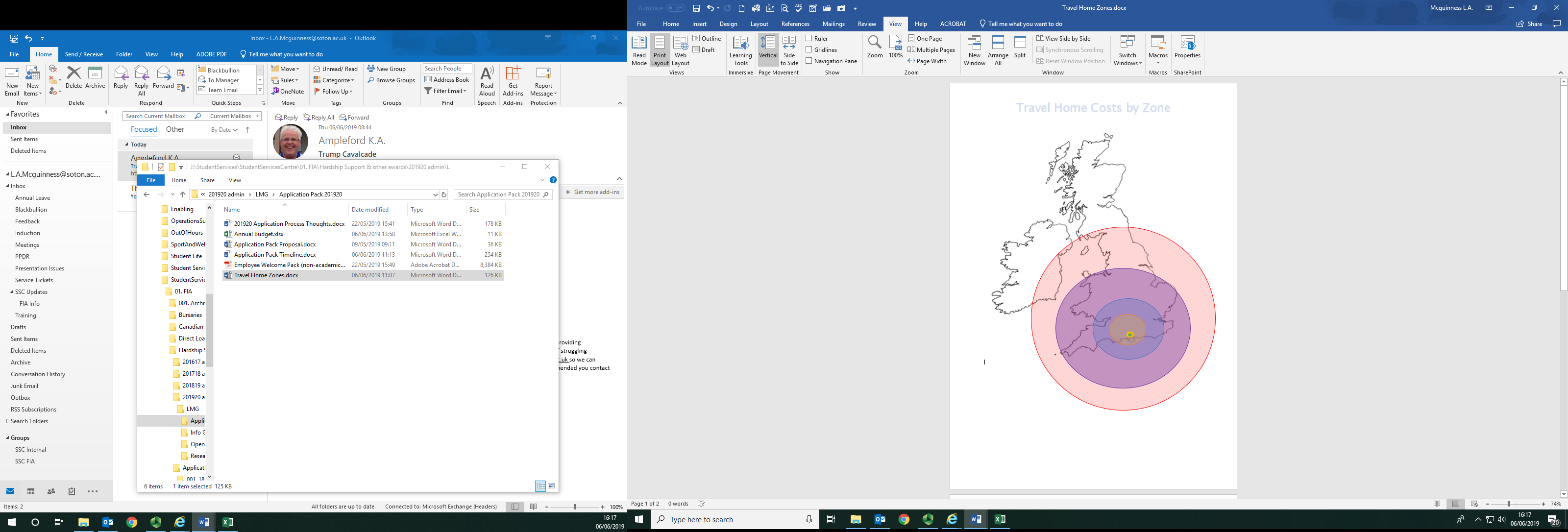 ZoneDistanceCost (Per week)Green0-5 miles£0.00Yellow5-10 miles£0.20Orange10-50 miles£0.85Blue50-100 miles£2.10Purple100-200 miles£4.15Red200-300 miles£6.90>300 miles£9.70